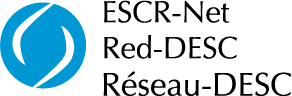 ADVANCING WOMEN’S ESCR:ALTERNATIVE VISIONS OF DEVELOPMENT, LAND AND PROPERTY RIGHTS /INTERNATIONAL STRATEGY MEETINGPROMOVIENDO LOS DESC DE LAS MUJERES: ENFOQUES ALTERNATIVOS DEL DESARROLLO, LA TIERRA Y LA PROPIEDAD / ENCUENTRO INTERNACIONAL DE ESTRATEGIAPARTICIPANT LIST / LISTA DE PARTICIPANTESOrganizers from ESCR-Net / Organizadores de la Red DESCWITH THE SUPPORT OF / CON EL APOYO DE: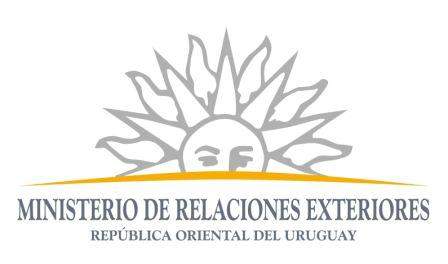 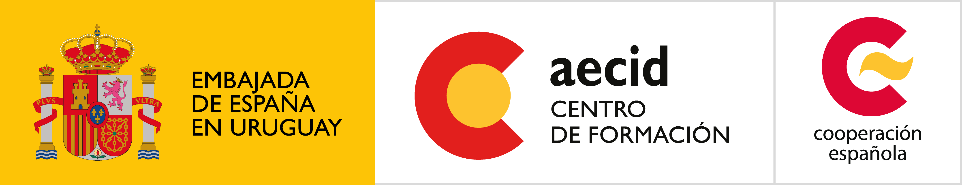 COUNTRY/ PAÍSORGANIZATION/ ORGANIZACIÓNNAME/ NOMBREBelgium- InternationalAvocats sans FrontièresShira StantonBoliviaHabitat International Coalition (HIC)Anelise Melendez BulgariaBulgarian Gender Research Foundation (BGRF)Daniela GorbounovaCambodiaSILAKAThida KhusEgyptEgyptian Center for Economic and Social RightsNorhan HassanGermany- InternationalFIANDenisse Cordova HondurasOrganización Fraternal Negra Hondureña (OFRANEH)Francis Yanina Norales FigueroaIndiaNazdeekJayshree SatputeInternationalAWIDAlejandra ScampiniInternational JASS Daysi Flores International / CambodiaInclusive Development InternationalNatalie BugalskiKenyaOgiek Development ProgramFanis IngangaKoreaMember of UN CESCR CommitteeHeisoo Shin LebanonLebanese Democratic Women's Gathering (RDFL)Outeiba MerhebiLebanon- Regional Arab NGO Network for Development (ANND)Bihter MoschiniMexicoInstituto de Liderazgo Simone de Beauvoir Christian MendozaParaguayTierra VivaJulia CabelloPeruConfederación Campesina de Perú (CCP)Elga Angulo PhilippinesDefend JobArlene BrosasSouth AfricaLegal Research Centre (LRC)Charlene MaySouth AfricaSocio-Economic Rights Institute of South Africa (SERI) Zwonaka NetshifulaniSpainSindicato Obrero del Campo de Andalucía Sandra Moreno CadenaSri LankaNational Fisheries Solidarity OrganizationGeetha Lakmini FernandoSudanGender Center for Research and Training in KhartoumNimat Koko Mohamed HamadSwitzerlandOffice of the High Commissioner for Human Rights  (OHCHR)Bahram GhaziThailand - RegionalAsia Pacific Forum on Women, Law and Development  (APWLD)Tessa KhanUgandaMinority Rights Group International- Centre for Economic, Social and Cultural Rights in AfricaAgnes KabajuniUruguay Amnesty international UruguayMariana LabastieZimbabweChiadzwa Community Development TrustMela ChipondaUKSusie TalbotUruguayGraciela DedeUruguayAna Laura Fernandez USA Greta VillacisUSAChris Grove